Umwelt Zeitung & Medien AGBahnhofstrasse 4, 5000 AarauTel. 062 823 83 88info@umweltzeitung.chumweltzeitung.chAarau, den 28.4.2021MedienmitteilungPhilipp Gut ist neuer Verleger der «Umwelt Zeitung» Der Journalist und Kommunikationsunternehmer Dr. Philipp Gut steigt bei der «Umwelt Zeitung» ein und will sie als «liberale Plattform für Innovation und Debatte» mit maximaler Meinungsvielfalt positionieren. Dr. Philipp Gut ist neu Verleger der «Umwelt Zeitung». Er teilt sich das Aktionariat mit Gründer und Verlagsleiter Giuseppe Nica in der neu formierten Umwelt Zeitung und Medien AG mit Sitz in Aarau. Philipp Gut ist promovierter Historiker, international bekannter Sachbuchautor und Inhaber der Gut Communications GmbH in Lenzburg. Er gilt als einer der profiliertesten Journalisten des Landes. «Wir wollen das Megathema ‹Umwelt› in seiner ganzen Bandbreite und aus verschiedenen Blickwinkeln betrachten», sagt Philipp Gut. Er will die «Umwelt Zeitung» als «im besten Sinne liberale Plattform für Innovation und Debatte» positionieren. «Wir sind überzeugt, dass wir eine lebenswerte Umwelt nicht gegen, sondern nur mit der Wirtschaft erhalten können», begründet Gut sein verlegerisches Engagement. Dies spiegle sich auch im Untertitel der Zeitung: «Wunder der Natur und Technik». Meinungsfreiheit und Meinungsvielfalt mit prominenten Gastautoren «Wir pflegen Meinungsfreiheit und Meinungsvielfalt», betont Philipp Gut. Der Verlag selbst sei politisch neutral. «Wir halten uns mit politischen Stellungnahmen bewusst zurück, unternehmen aber alles, um die lebendige demokratische Debatte zu pflegen – mit interessanten, fundierten und anregenden Gastbeiträgen namhafter Autoren.» Die aktuelle Ausgabe vom 27. April 2021 liefert die Probe aufs Exempel. So schreibt Bundespräsident und Landwirtschaftsminister Guy Parmelin exklusiv für die «Umwelt Zeitung», warum die beiden am 13. Juni zur Abstimmung kommenden Agrarinitiativen aus Sicht des Bundesrats über das Ziel hinausschiessen. Gegensteuer geben Nationalrat und Unternehmer Matthias Samuel Jauslin sowie Matthias Betsche, Geschäftsführer Pro Natura Aargau. Multi-Channel-Strategie mit ausgebautem Online-Angebot Die «Umwelt Zeitung» erscheint monatlich zunächst im Kanton Aargau im zweiten Bund der 11 Regional-Zeitungen der Aargauer Woche AG mit einer Auflage von 145'564 Exemplaren. Zugleich ist sie auch online zugänglich (www.umweltzeitung.ch). Demnächst wird sie in weiteren Gebieten der Deutschschweiz erscheinen. Sie ist gratis und wird durch die DMC-Schweizerische Post in die Haushalte verteilt. Die im Juni 2014 gegründete «Umwelt Zeitung» kam ab 2015 in Kooperation mit dem inzwischen verstorbenen Unternehmer und Veloenthusiasten Andy Rihs als «Umwelt Zeitung Squadra Mondo» heraus. Nach dem erfolgreichen aktuellen Relaunch des Printproduktes strebt die Umwelt Zeitung und Medien AG in Zukunft eine Multi-Channel-Strategie an, die neben Print und Online und auch Video, Radio und TV umfassen soll. «Einzigartiges Qualitätsprodukt wird sehr erfolgreich am Markt sein»«In der Person von Dr. Philipp Gut habe ich einen hochkompetenten Medienprofi, erfolgreichen Kommunikationsunternehmer und einen der besten Journalisten der Schweiz als Geschäftspartner gewonnen», lässt sich Verlagsleiter Giuseppe Nica zitieren. Mit dem promovierten Biologen und langjährigen ehemaligen Geschäftsführer von Pro Natura Aargau, Dr. Johannes Jenny, baut die «Umwelt Zeitung» ihre redaktionelle Fachkompetenz zudem weiter aus. «Ich bin überzeugt, dass die ‹Umwelt Zeitung› mit ihrem einzigartigen Qualitätsprodukt sehr erfolgreich am Markt sein wird», sagt Giuseppe Nica. Bildmaterial: Dr. Philipp Gut ist neuer Verleger der «Umwelt Zeitung».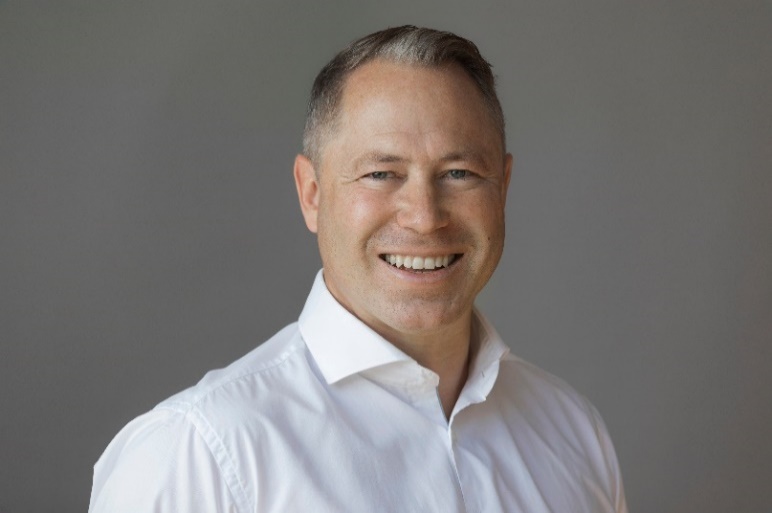 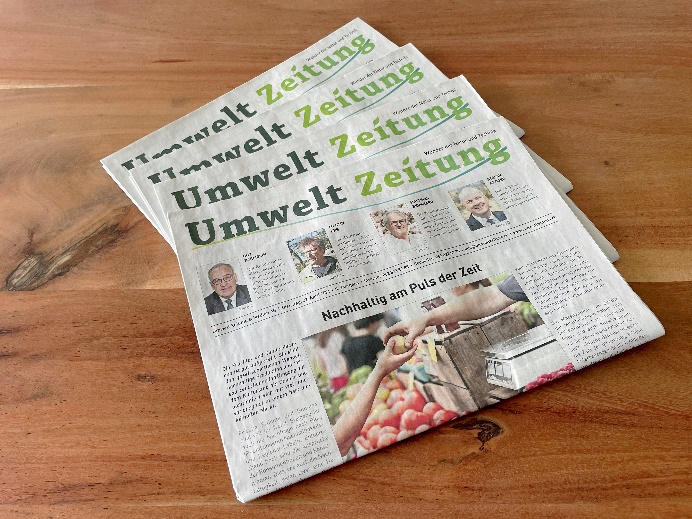 Kontakt: Umwelt Zeitung und Medien AG
Tel. 062 823 83 88
redaktion@umweltzeitung.ch